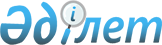 О внесении изменений и дополнений в решение маслихата от 20 декабря 2017 года № 164 "О районном бюджете Житикаринского района на 2018-2020 годы"
					
			С истёкшим сроком
			
			
		
					Решение маслихата Житикаринского района Костанайской области от 11 мая 2018 года № 204. Зарегистрировано Департаментом юстиции Костанайской области 23 мая 2018 года № 7777. Прекращено действие в связи с истечением срока
      В соответствии со статьей 106 Бюджетного кодекса Республики Казахстан от 4 декабря 2008 года Житикаринский районный маслихат РЕШИЛ:
      1. Внести в решение маслихата от 20 декабря 2017 года № 164 "О районном бюджете Житикаринского района на 2018-2020 годы" (зарегистрировано в Реестре государственной регистрации нормативных правовых актов № 7446, опубликовано 10 января 2018 года в Эталонном контрольном банке нормативных правовых актов Республики Казахстан в электронном виде) следующие изменения и дополнения:
      пункт 1 изложить в следующей редакции:
      "1. Утвердить районный бюджет на 2018-2020 годы согласно приложениям 1, 2 и 3 соответственно, в том числе на 2018 год, в следующих объемах:
      1) доходы – 4084437,9 тысяч тенге, в том числе по:
      налоговым поступлениям – 1797668,9 тысяч тенге;
      неналоговым поступлениям – 6736 тысяч тенге;
      поступлениям от продажи основного капитала – 10254 тысячи тенге;
      поступлениям трансфертов – 2269779 тысяч тенге;
      2) затраты – 4195263 тысячи тенге;
      3) чистое бюджетное кредитование – -60475 тысяч тенге, в том числе:
      бюджетные кредиты – 0 тенге;
      погашение бюджетных кредитов – 60475 тысяч тенге;
      4) сальдо по операциям с финансовыми активами – 0 тенге;
      5) дефицит (профицит) бюджета – -50350,1 тысяч тенге;
      6) финансирование дефицита (использование профицита) бюджета – 50350,1 тысяч тенге.";
      в пункте 8 подпункты 3) и 7) изложить в следующей редакции:
      "3) 35052 тысячи тенге – на развитие рынка труда;";
      "7) 279 тысяч тенге – на субсидирование затрат работодателя на создание специальных рабочих мест для трудоустройства инвалидов.";
      пункт 7 дополнить подпунктами 9), 10) и 11) следующего содержания:
      "9) 7548 тысяч тенге - для подключения организаций образования к высокоскоростному Интернету;
      10) 100000 тысяч тенге - строительство физкультурно-оздоровительного комплекса в городе Житикара Костанайской области;
      11) 1000 тысяч тенге - реконструкция сетей водоснабжения села Забеловка Житикаринского района.";
      приложения 1, 2, 5, 6 к указанному решению изложить в новой редакции согласно приложениям 1, 2, 3, 4 к настоящему решению.
      2. Настоящее решение вводится в действие с 1 января 2018 года.
      СОГЛАСОВАНО
      Руководитель
      государственного учреждения
      "Отдел экономики и
      бюджетного планирования
      акимата Житикаринского района"
      _____________ Г. Баймухамбетова Районный бюджет Житикаринского района на 2018 год Районный бюджет Житикаринского района на 2019 год Бюджетные программы аппаратов акимов сел, сельских округов Житикаринского района на 2018 год Распределение трансфертов органам местного самоуправления между селами, поселками, сельскими округами, городами районного значения на 2018 год
					© 2012. РГП на ПХВ «Институт законодательства и правовой информации Республики Казахстан» Министерства юстиции Республики Казахстан
				
      Председатель сессии

Н. Уразалинов

      Секретарь Житикаринскогорайонного маслихата

А. Кабиев
Приложение 1
к решению маслихата
от 11 мая 2018 года № 204Приложение 1
к решению маслихата
от 20 декабря 2017 года № 164
Категория
Категория
Категория
Категория
Сумма, тысяч тенге
Класс
Класс
Класс
Сумма, тысяч тенге
Подкласс
Подкласс
Сумма, тысяч тенге
НАИМЕНОВАНИЕ
Сумма, тысяч тенге
I. Доходы
4084437,9
1
Налоговые поступления
1797668,9
01
Подоходный налог 
810646
2
Индивидуальный подоходный налог 
810646
03
Социальный налог
632770,9
1
Социальный налог
632770,9
04
Hалоги на собственность
248684
1
Hалоги на имущество
221509
3
Земельный налог
1869
4
Hалог на транспортные средства
23383
5
Единый земельный налог
1923
05
Внутренние налоги на товары, работы и услуги
93809
2
Акцизы
4612
3
Поступления за использование природных и других ресурсов
62000
4
Сборы за ведение предпринимательской и профессиональной деятельности
25462
5
Налог на игорный бизнес
1735
08
Обязательные платежи, взимаемые за совершение юридически значимых действий и (или) выдачу документов уполномоченными на то государственными органами или должностными лицами
11759
1
Государственная пошлина
11759
2
Неналоговые поступления
6736
01
Доходы от государственной собственности
1736
5
Доходы от аренды имущества, находящегося в государственной собственности
1736
02
Поступления от реализации товаров (работ, услуг) государственными учреждениями, финансируемыми из государственного бюджета
1850
1
Поступления от реализации товаров (работ, услуг) государственными учреждениями, финансируемыми из государственного бюджета
1850
06
Прочие неналоговые поступления
3150
1
Прочие неналоговые поступления
3150
3
Поступления от продажи основного капитала
10254
01
Продажа государственного имущества, закрепленного за государственными учреждениями
5454
1
Продажа государственного имущества, закрепленного за государственными учреждениями
5454
03
Продажа земли и нематериальных активов
4800
1
Продажа земли 
3700
2
Продажа нематериальных активов
1100
4
Поступления трансфертов
2269779
02
Трансферты из вышестоящих органов государственного управления
2269779
2
Трансферты из областного бюджета
2269779
Функциональная группа
Функциональная группа
Функциональная группа
Функциональная группа
Функциональная группа
Сумма, тысяч тенге
Функциональная подгруппа
Функциональная подгруппа
Функциональная подгруппа
Функциональная подгруппа
Сумма, тысяч тенге
Администратор бюджетных программ
Администратор бюджетных программ
Администратор бюджетных программ
Сумма, тысяч тенге
Программа
Программа
Сумма, тысяч тенге
НАИМЕНОВАНИЕ
Сумма, тысяч тенге
II. Затраты
4195263
01
Государственные услуги общего характера
563943,8
1
Представительные, исполнительные и другие органы, выполняющие общие функции государственного управления
258361,2
112
Аппарат маслихата района (города областного значения)
19365,3
001
Услуги по обеспечению деятельности маслихата района (города областного значения)
19365,3
122
Аппарат акима района (города областного значения)
110264,7
001
Услуги по обеспечению деятельности акима района (города областного значения)
110264,7
123
Аппарат акима района в городе, города районного значения, поселка, села, сельского округа
128731,2
001
Услуги по обеспечению деятельности акима района в городе, города районного значения, поселка, села, сельского округа
128731,2
2
Финансовая деятельность
27757,3
452
Отдел финансов района (города областного значения)
27757,3
001
Услуги по реализации государственной политики в области исполнения бюджета и управления коммунальной собственностью района (города областного значения)
21818
003
Проведение оценки имущества в целях налогообложения
2239,3
010
Приватизация, управление коммунальным имуществом, постприватизационная деятельность и регулирование споров, связанных с этим
3700
5
Планирование и статистическая деятельность
20526
453
Отдел экономики и бюджетного планирования района (города областного значения)
20526
001
Услуги по реализации государственной политики в области формирования и развития экономической политики, системы государственного планирования
20526
9
Прочие государственные услуги общего характера
257299,3
492
Отдел жилищно-коммунального хозяйства, пассажирского транспорта, автомобильных дорог и жилищной инспекции района (города областного значения)
257299,3
001
Услуги по реализации государственной политики на местном уровне в области жилищно-коммунального хозяйства, пассажирского транспорта, автомобильных дорог и жилищной инспекции
29862,8
067
Капитальные расходы подведомственных государственных учреждений и организаций
5600
113
Целевые текущие трансферты из местных бюджетов
221836,5
02
Оборона
10006,3
1
Военные нужды
8753
122
Аппарат акима района (города областного значения)
8753
005
Мероприятия в рамках исполнения всеобщей воинской обязанности
8753
2
Организация работы по чрезвычайным ситуациям
1253,3
122
Аппарат акима района (города областного значения)
1253,3
006
Предупреждение и ликвидация чрезвычайных ситуаций масштаба района (города областного значения)
1070,3
007
Мероприятия по профилактике и тушению степных пожаров районного (городского) масштаба, а также пожаров в населенных пунктах, в которых не созданы органы государственной противопожарной службы
183
03
Общественный порядок, безопасность, правовая, судебная, уголовно-исполнительная деятельность
3855
9
Прочие услуги в области общественного порядка и безопасности
3855
492
Отдел жилищно-коммунального хозяйства, пассажирского транспорта, автомобильных дорог и жилищной инспекции района (города областного значения)
3855
021
Обеспечение безопасности дорожного движения в населенных пунктах
3855
04
Образование
2282960,4
1
Дошкольное воспитание и обучение
202266,4
464
Отдел образования района (города областного значения)
202266,4
009
Обеспечение деятельности организаций дошкольного воспитания и обучения
91155
040
Реализация государственного образовательного заказа в дошкольных организациях образования
111111,4
2
Начальное, основное среднее и общее среднее образование
1963348
123
Аппарат акима района в городе, города районного значения, поселка, села, сельского округа
2154
005
Организация бесплатного подвоза учащихся до школы и обратно в сельской местности
2154
464
Отдел образования района (города областного значения)
1914502
003
Общеобразовательное обучение
1831106
006
Дополнительное образование для детей
83396
465
Отдел физической культуры и спорта района (города областного значения)
46692
017
Дополнительное образование для детей и юношества по спорту
46692
9
Прочие услуги в области образования
117346
464
Отдел образования района (города областного значения)
117346
001
Услуги по реализации государственной политики на местном уровне в области образования
24509
005
Приобретение и доставка учебников, учебно-методических комплексов для государственных учреждений образования района (города областного значения)
58416
007
Проведение школьных олимпиад, внешкольных мероприятий и конкурсов районного (городского) масштаба
1711
 015
Ежемесячные выплаты денежных средств опекунам (попечителям) на содержание ребенка-сироты (детей-сирот), и ребенка (детей), оставшегося без попечения родителей
29875
067
Капитальные расходы подведомственных государственных учреждений и организаций
2835
06
Социальная помощь и социальное обеспечение
434544,7
1
Социальное обеспечение
69902
451
Отдел занятости и социальных программ района (города областного значения)
59221
005
Государственная адресная социальная помощь
59221
464
Отдел образования района (города областного значения)
10681
030
Содержание ребенка (детей), переданного патронатным воспитателям
10681
2
Социальная помощь
309878,7
451
Отдел занятости и социальных программ района (города областного значения)
309878,7
002
Программа занятости
95683
006
Оказание жилищной помощи
70627,7
007
Социальная помощь отдельным категориям нуждающихся граждан по решениям местных представительных органов
30257
010
Материальное обеспечение детей-инвалидов, воспитывающихся и обучающихся на дому
2321
014
Оказание социальной помощи нуждающимся гражданам на дому
51023
015
Территориальные центры социального обслуживания пенсионеров и инвалидов
27267
017
Обеспечение нуждающихся инвалидов обязательными гигиеническими средствами и предоставление услуг специалистами жестового языка, индивидуальными помощниками в соответствии с индивидуальной программой реабилитации инвалида
8956
023
Обеспечение деятельности центров занятости населения
23744
9
Прочие услуги в области социальной помощи и социального обеспечения
54764
451
Отдел занятости и социальных программ района (города областного значения)
54764
001
Услуги по реализации государственной политики на местном уровне в области обеспечения занятости и реализации социальных программ для населения
41695
011
Оплата услуг по зачислению, выплате и доставке пособий и других социальных выплат
365
 050
Реализация Плана мероприятий по обеспечению прав и улучшению качества жизни инвалидов в Республике Казахстан на 2012-2018 годы
12704
07
Жилищно-коммунальное хозяйство
166698,8
1
Жилищное хозяйство
650
492
Отдел жилищно-коммунального хозяйства, пассажирского транспорта, автомобильных дорог и жилищной инспекции района (города областного значения)
650
031
Изготовление технических паспортов на объекты кондоминиумов
650
2
Коммунальное хозяйство
155400
492
Отдел жилищно-коммунального хозяйства, пассажирского транспорта, автомобильных дорог и жилищной инспекции района (города областного значения)
155400
012
Функционирование системы водоснабжения и водоотведения
154400
058
Развитие системы водоснабжения и водоотведения в сельских населенных пунктах
1000
3
Благоустройство населенных пунктов
10648,8
123
Аппарат акима района в городе, города районного значения, поселка, села, сельского округа
10648,8
008
Освещение улиц населенных пунктов
10047,1
011
Благоустройство и озеленение населенных пунктов
601,7
08
Культура, спорт, туризм и информационное пространство
285687
1
Деятельность в области культуры 
51391
455
Отдел культуры и развития языков района (города областного значения)
51391
003
Поддержка культурно-досуговой работы
51391
2
Спорт
134980
465
Отдел физической культуры и спорта района (города областного значения)
34980
001
Услуги по реализации государственной политики на местном уровне в сфере физической культуры и спорта
10932
005
Развитие массового спорта и национальных видов спорта 
10590
006
Проведение спортивных соревнований на районном (города областного значения) уровне
2458
007
Подготовка и участие членов сборных команд района (города областного значения) по различным видам спорта на областных спортивных соревнованиях
11000
472
Отдел строительства, архитектуры и градостроительства района (города областного значения)
100000
008
Развитие объектов спорта
100000
3
Информационное пространство
53867
455
Отдел культуры и развития языков района (города областного значения)
42237
006
Функционирование районных (городских) библиотек
30124
007
Развитие государственного языка и других языков народа Казахстана
12113
456
Отдел внутренней политики района (города областного значения)
11630
002
Услуги по проведению государственной информационной политики
11630
9
Прочие услуги по организации культуры, спорта, туризма и информационного пространства
45449
455
Отдел культуры и развития языков района (города областного значения)
21635
001
Услуги по реализации государственной политики на местном уровне в области развития языков и культуры
10635
032
Капитальные расходы подведомственных государственных учреждений и организаций
11000
456
Отдел внутренней политики района (города областного значения)
23814
001
Услуги по реализации государственной политики на местном уровне в области информации, укрепления государственности и формирования социального оптимизма граждан
14790
003
Реализация мероприятий в сфере молодежной политики
9024
10
Сельское, водное, лесное, рыбное хозяйство, особо охраняемые природные территории, охрана окружающей среды и животного мира, земельные отношения
96454
1
Сельское хозяйство
81482
462
Отдел сельского хозяйства района (города областного значения)
23213
001
Услуги по реализации государственной политики на местном уровне в сфере сельского хозяйства
23213
473
Отдел ветеринарии района (города областного значения)
58269
001
Услуги по реализации государственной политики на местном уровне в сфере ветеринарии
20516
007
Организация отлова и уничтожения бродячих собак и кошек
1801
009
Проведение ветеринарных мероприятий по энзоотическим болезням животных
2976
011
Проведение противоэпизоотических мероприятий
32437
047
Возмещение владельцам стоимости обезвреженных (обеззараженных) и переработанных без изъятия животных, продукции и сырья животного происхождения, представляющих опасность для здоровья животных и человека
539
6
Земельные отношения
13548
463
Отдел земельных отношений района (города областного значения)
13548
001
Услуги по реализации государственной политики в области регулирования земельных отношений на территории района (города областного значения)
13548
9
Прочие услуги в области сельского, водного, лесного, рыбного хозяйства, охраны окружающей среды и земельных отношений
1424
453
Отдел экономики и бюджетного планирования района (города областного значения)
1424
099
Реализация мер по оказанию социальной поддержки специалистов
1424
11
Промышленность, архитектурная, градостроительная и строительная деятельность
15040
2
Архитектурная, градостроительная и строительная деятельность
15040
472
Отдел строительства, архитектуры и градостроительства района (города областного значения)
15040
001
Услуги по реализации государственной политики в области строительства, архитектуры и градостроительства на местном уровне
15040
12
Транспорт и коммуникации
134706
1
Автомобильный транспорт
134706
123
Аппарат акима района в городе, города районного значения, поселка, села, сельского округа
1390
013
Обеспечение функционирования автомобильных дорог в городах районного значения, поселках, селах, сельских округах
1390
492
Отдел жилищно-коммунального хозяйства, пассажирского транспорта, автомобильных дорог и жилищной инспекции района (города областного значения)
133316
023
Обеспечение функционирования автомобильных дорог 
30816
045
Капитальный и средний ремонт автомобильных дорог районного значения и улиц населенных пунктов
102500
13
Прочие
51243,2
3
Поддержка предпринимательской деятельности и защита конкуренции
12552
469
Отдел предпринимательства района (города областного значения)
12552
001
Услуги по реализации государственной политики на местном уровне в области развития предпринимательства 
11452
003
Поддержка предпринимательской деятельности
1100
9
Прочие
38691,2
452
Отдел финансов района (города областного значения)
34000
012
Резерв местного исполнительного органа района (города областного значения) 
34000
472
Отдел строительства, архитектуры и градостроительства района (города областного значения)
4691,2
085
Реализация бюджетных инвестиционных проектов в моногородах
4691,2
15
Трансферты
150123,8
1
Трансферты
150123,8
452
Отдел финансов района (города областного значения)
150123,8
006
Возврат неиспользованных (недоиспользованных) целевых трансфертов
568,8
024
Целевые текущие трансферты из нижестоящего бюджета на компенсацию потерь вышестоящего бюджета в связи с изменением законодательства
141528
038
Субвенции
5027
051
Трансферты органам местного самоуправления
3000
III. Чистое бюджетное кредитование
-60475
Бюджетные кредиты
0
Категория
Категория
Категория
Категория
Категория
Сумма, тысяч тенге
Класс
Класс
Класс
Класс
Сумма, тысяч тенге
Подкласс
Подкласс
Подкласс
Сумма, тысяч тенге
Специфика
Специфика
Сумма, тысяч тенге
Погашение бюджетных кредитов
60475
5
Погашение бюджетных кредитов
60475
01
Погашение бюджетных кредитов
60475
1
Погашение бюджетных кредитов, выданных из государственного бюджета
60475
IY. Сальдо по операциям с финансовыми активами
0
V. Дефицит (профицит) бюджета
-50350,1
VI. Финансирование дефицита (использование профицита) бюджета 
50350,1Приложение 2
к решению маслихата
от 11 мая 2018 года № 204Приложение 2
к решению маслихата
от 20 декабря 2017 года № 164
Категория
Категория
Категория
Категория
Сумма, тысяч тенге
Класс
Класс
Класс
Сумма, тысяч тенге
Подкласс
Подкласс
Сумма, тысяч тенге
НАИМЕНОВАНИЕ
Сумма, тысяч тенге
I. Доходы
4170947,4
1
Налоговые поступления
1771113
01
Подоходный налог 
840508
2
Индивидуальный подоходный налог 
840508
03
Социальный налог
560098
1
Социальный налог
560098
04
Hалоги на собственность
257069
1
Hалоги на имущество
220879
3
Земельный налог
9397
4
Hалог на транспортные средства
24870
5
Единый земельный налог
1923
05
Внутренние налоги на товары, работы и услуги
100853
2
Акцизы
4612
3
Поступления за использование природных и других ресурсов
62000
4
Сборы за ведение предпринимательской и профессиональной деятельности
32385
5
Налог на игорный бизнес
1856
08
Обязательные платежи, взимаемые за совершение юридически значимых действий и (или) выдачу документов уполномоченными на то государственными органами или должностными лицами
12585
1
Государственная пошлина
12585
2
Неналоговые поступления
1875
01
Доходы от государственной собственности
1875
5
Доходы от аренды имущества, находящегося в государственной собственности
1875
3
Поступления от продажи основного капитала
9762
01
Продажа государственного имущества, закрепленного за государственными учреждениями
4962
1
Продажа государственного имущества, закрепленного за государственными учреждениями
4962
03
Продажа земли и нематериальных активов
4800
1
Продажа земли 
3700
2
Продажа нематериальных активов
1100
4
Поступления трансфертов
2388197,4
02
Трансферты из вышестоящих органов государственного управления
2388197,4
2
Трансферты из областного бюджета
2388197,4
Функциональная группа
Функциональная группа
Функциональная группа
Функциональная группа
Функциональная группа
Сумма, тысяч тенге
Функциональная подгруппа
Функциональная подгруппа
Функциональная подгруппа
Функциональная подгруппа
Сумма, тысяч тенге
Администратор бюджетных программ
Администратор бюджетных программ
Администратор бюджетных программ
Сумма, тысяч тенге
Программа
Программа
Сумма, тысяч тенге
НАИМЕНОВАНИЕ
Сумма, тысяч тенге
II. Затраты
4170947,4
01
Государственные услуги общего характера
425039
1
Представительные, исполнительные и другие органы, выполняющие общие функции государственного управления
266217
112
Аппарат маслихата района (города областного значения)
19461
001
Услуги по обеспечению деятельности маслихата района (города областного значения)
19461
122
Аппарат акима района (города областного значения)
114508
001
Услуги по обеспечению деятельности акима района (города областного значения)
114508
123
Аппарат акима района в городе, города районного значения, поселка, села, сельского округа
132248
001
Услуги по обеспечению деятельности акима района в городе, города районного значения, поселка, села, сельского округа
132248
2
Финансовая деятельность
26617
452
Отдел финансов района (города областного значения)
26617
001
Услуги по реализации государственной политики в области исполнения бюджета и управления коммунальной собственностью района (города областного значения)
22917
010
Приватизация, управление коммунальным имуществом, постприватизационная деятельность и регулирование споров, связанных с этим
3700
5
Планирование и статистическая деятельность
21836
453
Отдел экономики и бюджетного планирования района (города областного значения)
21836
001
Услуги по реализации государственной политики в области формирования и развития экономической политики, системы государственного планирования
21836
9
Прочие государственные услуги общего характера
110369
492
Отдел жилищно-коммунального хозяйства, пассажирского транспорта, автомобильных дорог и жилищной инспекции района (города областного значения)
110369
001
Услуги по реализации государственной политики на местном уровне в области жилищно-коммунального хозяйства, пассажирского транспорта, автомобильных дорог и жилищной инспекции
28629
113
Целевые текущие трансферты из местных бюджетов
81740
02
Оборона
10480
1
Военные нужды
9238
122
Аппарат акима района (города областного значения)
9238
005
Мероприятия в рамках исполнения всеобщей воинской обязанности
9238
2
Организация работы по чрезвычайным ситуациям
1242
122
Аппарат акима района (города областного значения)
1242
006
Предупреждение и ликвидация чрезвычайных ситуаций масштаба района (города областного значения)
1050
007
Мероприятия по профилактике и тушению степных пожаров районного (городского) масштаба, а также пожаров в населенных пунктах, в которых не созданы органы государственной противопожарной службы
192
03
Общественный порядок, безопасность, правовая, судебная, уголовно-исполнительная деятельность
4048
9
Прочие услуги в области общественного порядка и безопасности
4048
492
Отдел жилищно-коммунального хозяйства, пассажирского транспорта, автомобильных дорог и жилищной инспекции района (города областного значения)
4048
021
Обеспечение безопасности дорожного движения в населенных пунктах
4048
04
Образование
2298029
1
Дошкольное воспитание и обучение
78871
464
Отдел образования района (города областного значения)
78871
040
Реализация государственного образовательного заказа в дошкольных организациях образования
78871
2
Начальное, основное среднее и общее среднее образование
2118825
123
Аппарат акима района в городе, города районного значения, поселка, села, сельского округа
2278
005
Организация бесплатного подвоза учащихся до школы и обратно в сельской местности
2278
464
Отдел образования района (города областного значения)
2068731
003
Общеобразовательное обучение
1984458
006
Дополнительное образование для детей
84273
465
Отдел физической культуры и спорта района (города областного значения)
47816
017
Дополнительное образование для детей и юношества по спорту
47816
9
Прочие услуги в области образования
100333
464
Отдел образования района (города областного значения)
100333
001
Услуги по реализации государственной политики на местном уровне в области образования
26109
005
Приобретение и доставка учебников, учебно-методических комплексов для государственных учреждений образования района (города областного значения)
37443
007
Проведение школьных олимпиад, внешкольных мероприятий и конкурсов районного (городского) масштаба
1797
015
Ежемесячные выплаты денежных средств опекунам (попечителям) на содержание ребенка-сироты (детей-сирот), и ребенка (детей), оставшегося без попечения родителей
31369
067
Капитальные расходы подведомственных государственных учреждений и организаций
3615
06
Социальная помощь и социальное обеспечение
325835
1
Социальное обеспечение
39433
451
Отдел занятости и социальных программ района (города областного значения)
28221
005
Государственная адресная социальная помощь
28221
464
Отдел образования района (города областного значения)
11212
030
Содержание ребенка (детей), переданного патронатным воспитателям
11212
2
Социальная помощь
241284
451
Отдел занятости и социальных программ района (города областного значения)
241284
002
Программа занятости
69636
006
Оказание жилищной помощи
35699
007
Социальная помощь отдельным категориям нуждающихся граждан по решениям местных представительных органов
31770
010
Материальное обеспечение детей-инвалидов, воспитывающихся и обучающихся на дому
1790
014
Оказание социальной помощи нуждающимся гражданам на дому
54815
015
Территориальные центры социального обслуживания пенсионеров и инвалидов
20181
017
Обеспечение нуждающихся инвалидов обязательными гигиеническими средствами и предоставление услуг специалистами жестового языка, индивидуальными помощниками в соответствии с индивидуальной программой реабилитации инвалида
9311
023
Обеспечение деятельности центров занятости населения
18082
9
Прочие услуги в области социальной помощи и социального обеспечения
45118
451
Отдел занятости и социальных программ района (города областного значения)
45118
001
Услуги по реализации государственной политики на местном уровне в области обеспечения занятости и реализации социальных программ для населения
44735
011
Оплата услуг по зачислению, выплате и доставке пособий и других социальных выплат
383
07
Жилищно-коммунальное хозяйство
252558,4
1
Жилищное хозяйство
647
492
Отдел жилищно-коммунального хозяйства, пассажирского транспорта, автомобильных дорог и жилищной инспекции района (города областного значения)
647
031
Изготовление технических паспортов на объекты кондоминиумов
647
2
Коммунальное хозяйство
244933,4
492
Отдел жилищно-коммунального хозяйства, пассажирского транспорта, автомобильных дорог и жилищной инспекции района (города областного значения)
244933,4
058
Развитие системы водоснабжения и водоотведения в сельских населенных пунктах
244933,4
3
Благоустройство населенных пунктов
6978
123
Аппарат акима района в городе, города районного значения, поселка, села, сельского округа
6978
008
Освещение улиц населенных пунктов
6978
08
Культура, спорт, туризм и информационное пространство
425513
1
Деятельность в области культуры 
54734
455
Отдел культуры и развития языков района (города областного значения)
54734
003
Поддержка культурно-досуговой работы
54734
2
Спорт
276957
465
Отдел физической культуры и спорта района (города областного значения)
34969
001
Услуги по реализации государственной политики на местном уровне в сфере физической культуры и спорта
11155
005
Развитие массового спорта и национальных видов спорта 
11159
006
Проведение спортивных соревнований на районном (города областного значения) уровне
2155
007
Подготовка и участие членов сборных команд района (города областного значения) по различным видам спорта на областных спортивных соревнованиях
10500
472
Отдел строительства, архитектуры и градостроительства района (города областного значения)
241988
008
Развитие объектов спорта
241988
3
Информационное пространство
57367
455
Отдел культуры и развития языков района (города областного значения)
45155
006
Функционирование районных (городских) библиотек
32163
007
Развитие государственного языка и других языков народа Казахстана
12992
456
Отдел внутренней политики района (города областного значения)
12212
002
Услуги по проведению государственной информационной политики
12212
9
Прочие услуги по организации культуры, спорта, туризма и информационного пространства
36455
455
Отдел культуры и развития языков района (города областного значения)
10993
001
Услуги по реализации государственной политики на местном уровне в области развития языков и культуры
10993
456
Отдел внутренней политики района (города областного значения)
25462
001
Услуги по реализации государственной политики на местном уровне в области информации, укрепления государственности и формирования социального оптимизма граждан
15989
003
Реализация мероприятий в сфере молодежной политики
9473
09
Топливно-энергетический комплекс и недропользование
68053
1
Топливо и энергетика
68053
492
Отдел жилищно-коммунального хозяйства, пассажирского транспорта, автомобильных дорог и жилищной инспекции района (города областного значения)
68053
019
Развитие теплоэнергетической системы
68053
10
Сельское, водное, лесное, рыбное хозяйство, особо охраняемые природные территории, охрана окружающей среды и животного мира, земельные отношения
101410
1
Сельское хозяйство
85574
462
Отдел сельского хозяйства района (города областного значения)
24830
001
Услуги по реализации государственной политики на местном уровне в сфере сельского хозяйства
24830
473
Отдел ветеринарии района (города областного значения)
60744
001
Услуги по реализации государственной политики на местном уровне в сфере ветеринарии
23310
006
Организация санитарного убоя больных животных
566
007
Организация отлова и уничтожения бродячих собак и кошек
1891
009
Проведение ветеринарных мероприятий по энзоотическим болезням животных
918
011
Проведение противоэпизоотических мероприятий
34059
6
Земельные отношения
14412
463
Отдел земельных отношений района (города областного значения)
14412
001
Услуги по реализации государственной политики в области регулирования земельных отношений на территории района (города областного значения)
14412
9
Прочие услуги в области сельского, водного, лесного, рыбного хозяйства, охраны окружающей среды и земельных отношений
1424
453
Отдел экономики и бюджетного планирования района (города областного значения)
1424
099
Реализация мер по оказанию социальной поддержки специалистов
1424
11
Промышленность, архитектурная, градостроительная и строительная деятельность
16010
2
Архитектурная, градостроительная и строительная деятельность
16010
472
Отдел строительства, архитектуры и градостроительства района (города областного значения)
16010
001
Услуги по реализации государственной политики в области строительства, архитектуры и градостроительства на местном уровне
16010
12
Транспорт и коммуникации
136318
1
Автомобильный транспорт
136318
123
Аппарат акима района в городе, города районного значения, поселка, села, сельского округа
1461
013
Обеспечение функционирования автомобильных дорог в городах районного значения, поселках, селах, сельских округах
1461
492
Отдел жилищно-коммунального хозяйства, пассажирского транспорта, автомобильных дорог и жилищной инспекции района (города областного значения)
134857
023
Обеспечение функционирования автомобильных дорог 
32357
045
Капитальный и средний ремонт автомобильных дорог районного значения и улиц населенных пунктов
102500
13
Прочие
17352
3
Поддержка предпринимательской деятельности и защита конкуренции
12244
469
Отдел предпринимательства района (города областного значения)
12244
001
Услуги по реализации государственной политики на местном уровне в области развития предпринимательства 
12244
9
Прочие
5108
452
Отдел финансов района (города областного значения)
5108
012
Резерв местного исполнительного органа района (города областного значения) 
5108
15
Трансферты
90302
1
Трансферты
90302
452
Отдел финансов района (города областного значения)
90302
038
Субвенции
87302
051
Трансферты органам местного самоуправления
3000
III. Чистое бюджетное кредитование
-47348
Бюджетные кредиты
0
Категория
Категория
Категория
Категория
Категория
Сумма, тысяч тенге
Класс
Класс
Класс
Класс
Сумма, тысяч тенге
Подкласс
Подкласс
Подкласс
Сумма, тысяч тенге
Специфика
Специфика
Сумма, тысяч тенге
Погашение бюджетных кредитов
47348
5
Погашение бюджетных кредитов
47348
01
Погашение бюджетных кредитов
47348
1
Погашение бюджетных кредитов, выданных из государственного бюджета
47348
IY. Сальдо по операциям с финансовыми активами
0
V. Дефицит (профицит) бюджета
47348
VI. Финансирование дефицита (использование профицита) бюджета 
-47348Приложение 3
к решению маслихата
от 11 мая 2018 года № 204Приложение 5
к решению маслихата
от 20 декабря 2017 года № 164
Функциональная группа
Функциональная группа
Функциональная группа
Функциональная группа
Функциональная группа
Сумма, тысяч тенге
Функциональная подгруппа
Функциональная подгруппа
Функциональная подгруппа
Функциональная подгруппа
Сумма, тысяч тенге
Администратор бюджетных программ
Администратор бюджетных программ
Администратор бюджетных программ
Сумма, тысяч тенге
Программа
Программа
Сумма, тысяч тенге
НАИМЕНОВАНИЕ
Сумма, тысяч тенге
Большевистский сельский округ
01
Государственные услуги общего характера
12347
1
Представительные, исполнительные и другие органы, выполняющие общие функции государственного управления
12347
123
Аппарат акима района в городе, города районного значения, поселка, села, сельского округа
12347
001
Услуги по обеспечению деятельности акима района в городе, города районного значения, поселка, села, сельского округа
12347
07
Жилищно-коммунальное хозяйство
473
3
Благоустройство населенных пунктов
473
123
Аппарат акима района в городе, города районного значения, поселка, села, сельского округа
473
008
Освещение улиц населенных пунктов
473
12
Транспорт и коммуникации
350
1
Автомобильный транспорт
350
123
Аппарат акима района в городе, города районного значения, поселка, села, сельского округа
350
013
Обеспечение функционирования автомобильных дорог в городах районного значения, поселках, селах, сельских округах
350
село Аккарга
01
Государственные услуги общего характера
8511
1
Представительные, исполнительные и другие органы, выполняющие общие функции государственного управления
8511
123
Аппарат акима района в городе, города районного значения, поселка, села, сельского округа
8511
001
Услуги по обеспечению деятельности акима района в городе, города районного значения, поселка, села, сельского округа
8511
07
Жилищно-коммунальное хозяйство
456
3
Благоустройство населенных пунктов
456
123
Аппарат акима района в городе, города районного значения, поселка, села, сельского округа
456
008
Освещение улиц населенных пунктов
456
село Приречное
01
Государственные услуги общего характера
8164
1
Представительные, исполнительные и другие органы, выполняющие общие функции государственного управления
8164
123
Аппарат акима района в городе, города районного значения, поселка, села, сельского округа
8164
001
Услуги по обеспечению деятельности акима района в городе, города районного значения, поселка, села, сельского округа
8164
07
Жилищно-коммунальное хозяйство
540
3
Благоустройство населенных пунктов
540
123
Аппарат акима района в городе, города районного значения, поселка, села, сельского округа
540
008
Освещение улиц населенных пунктов
540
село Милютинка
01
Государственные услуги общего характера
9241
1
Представительные, исполнительные и другие органы, выполняющие общие функции государственного управления
9241
123
Аппарат акима района в городе, города районного значения, поселка, села, сельского округа
9241
001
Услуги по обеспечению деятельности акима района в городе, города районного значения, поселка, села, сельского округа
9241
07
Жилищно-коммунальное хозяйство
573
3
Благоустройство населенных пунктов
573
123
Аппарат акима района в городе, города районного значения, поселка, села, сельского округа
573
008
Освещение улиц населенных пунктов
573
село Муктиколь
01
Государственные услуги общего характера
9037
1
Представительные, исполнительные и другие органы, выполняющие общие функции государственного управления
9037
123
Аппарат акима района в городе, города районного значения, поселка, села, сельского округа
9037
001
Услуги по обеспечению деятельности акима района в городе, города районного значения, поселка, села, сельского округа
9037
04
Образование
719
2
Начальное, основное среднее и общее среднее образование
719
123
Аппарат акима района в городе, города районного значения, поселка, села, сельского округа
719
005
Организация бесплатного подвоза учащихся до школы и обратно в сельской местности
719
07
Жилищно-коммунальное хозяйство
338
3
Благоустройство населенных пунктов
338
123
Аппарат акима района в городе, города районного значения, поселка, села, сельского округа
338
008
Освещение улиц населенных пунктов
338
12
Транспорт и коммуникации
316
1
Автомобильный транспорт
316
123
Аппарат акима района в городе, города районного значения, поселка, села, сельского округа
316
013
Обеспечение функционирования автомобильных дорог в городах районного значения, поселках, селах, сельских округах
316
Тохтаровский сельский округ
01
Государственные услуги общего характера
8772
1
Представительные, исполнительные и другие органы, выполняющие общие функции государственного управления
8772
123
Аппарат акима района в городе, города районного значения, поселка, села, сельского округа
8772
001
Услуги по обеспечению деятельности акима района в городе, города районного значения, поселка, села, сельского округа
8772
04
Образование
1435
2
Начальное, основное среднее и общее среднее образование
1435
123
Аппарат акима района в городе, города районного значения, поселка, села, сельского округа
1435
005
Организация бесплатного подвоза учащихся до школы и обратно в сельской местности
1435
07
Жилищно-коммунальное хозяйство
4411,8
3
Благоустройство населенных пунктов
4411,8
123
Аппарат акима района в городе, города районного значения, поселка, села, сельского округа
4411,8
008
Освещение улиц населенных пунктов
3810,1
011
Благоустройство и озеленение населенных пунктов
601,7
село Чайковское
01
Государственные услуги общего характера
9615
1
Представительные, исполнительные и другие органы, выполняющие общие функции государственного управления
9615
123
Аппарат акима района в городе, города районного значения, поселка, села, сельского округа
9615
001
Услуги по обеспечению деятельности акима района в городе, города районного значения, поселка, села, сельского округа
9615
07
Жилищно-коммунальное хозяйство
422
3
Благоустройство населенных пунктов
422
123
Аппарат акима района в городе, города районного значения, поселка, села, сельского округа
422
008
Освещение улиц населенных пунктов
422
12
Транспорт и коммуникации
234
1
Автомобильный транспорт
234
123
Аппарат акима района в городе, города районного значения, поселка, села, сельского округа
234
013
Обеспечение функционирования автомобильных дорог в городах районного значения, поселках, селах, сельских округах
234
село Шевченковка
01
Государственные услуги общего характера
8397
1
Представительные, исполнительные и другие органы, выполняющие общие функции государственного управления
8397
123
Аппарат акима района в городе, города районного значения, поселка, села, сельского округа
8397
001
Услуги по обеспечению деятельности акима района в городе, города районного значения, поселка, села, сельского округа
8397
07
Жилищно-коммунальное хозяйство
291
3
Благоустройство населенных пунктов
291
123
Аппарат акима района в городе, города районного значения, поселка, села, сельского округа
291
008
Освещение улиц населенных пунктов
291
село Пригородное 
01
Государственные услуги общего характера
16986,2
1
Представительные, исполнительные и другие органы, выполняющие общие функции государственного управления
16986,2
123
Аппарат акима района в городе, города районного значения, поселка, села, сельского округа
16986,2
001
Услуги по обеспечению деятельности акима района в городе, города районного значения, поселка, села, сельского округа
16986,2
07
Жилищно-коммунальное хозяйство
1119
3
Благоустройство населенных пунктов
1119
123
Аппарат акима района в городе, города районного значения, поселка, села, сельского округа
1119
008
Освещение улиц населенных пунктов
1119
12
Транспорт и коммуникации
490
1
Автомобильный транспорт
490
123
Аппарат акима района в городе, города районного значения, поселка, села, сельского округа
490
013
Обеспечение функционирования автомобильных дорог в городах районного значения, поселках, селах, сельских округах
490
Тимирязевский сельский округ
01
Государственные услуги общего характера
9311
1
Представительные, исполнительные и другие органы, выполняющие общие функции государственного управления
9311
123
Аппарат акима района в городе, города районного значения, поселка, села, сельского округа
9311
001
Услуги по обеспечению деятельности акима района в городе, города районного значения, поселка, села, сельского округа
9311
07
Жилищно-коммунальное хозяйство
638
3
Благоустройство населенных пунктов
638
123
Аппарат акима района в городе, города районного значения, поселка, села, сельского округа
638
008
Освещение улиц населенных пунктов
638
село Забеловка
01
Государственные услуги общего характера
10187
1
Представительные, исполнительные и другие органы, выполняющие общие функции государственного управления
10187
123
Аппарат акима района в городе, города районного значения, поселка, села, сельского округа
10187
001
Услуги по обеспечению деятельности акима района в городе, города районного значения, поселка, села, сельского округа
10187
07
Жилищно-коммунальное хозяйство
594
3
Благоустройство населенных пунктов
594
123
Аппарат акима района в городе, города районного значения, поселка, села, сельского округа
594
008
Освещение улиц населенных пунктов
594
село Степное
01
Государственные услуги общего характера
8614
1
Представительные, исполнительные и другие органы, выполняющие общие функции государственного управления
8614
123
Аппарат акима района в городе, города районного значения, поселка, села, сельского округа
8614
001
Услуги по обеспечению деятельности акима района в городе, города районного значения, поселка, села, сельского округа
8614
07
Жилищно-коммунальное хозяйство
549
3
Благоустройство населенных пунктов
549
123
Аппарат акима района в городе, города районного значения, поселка, села, сельского округа
549
008
Освещение улиц населенных пунктов
549
село Ырсай
01
Государственные услуги общего характера
9549
1
Представительные, исполнительные и другие органы, выполняющие общие функции государственного управления
9549
123
Аппарат акима района в городе, города районного значения, поселка, села, сельского округа
9549
001
Услуги по обеспечению деятельности акима района в городе, города районного значения, поселка, села, сельского округа
9549
07
Жилищно-коммунальное хозяйство
244
3
Благоустройство населенных пунктов
244
123
Аппарат акима района в городе, города районного значения, поселка, села, сельского округа
244
008
Освещение улиц населенных пунктов
244Приложение 4
к решению маслихата
от 11 мая 2018 года № 204Приложение 6
к решению маслихата
от 20 декабря 2017 года № 164
№
Наименование села, поселка, сельского округа, города районного значения
Сумма, тысяч тенге
1
село Аккарга
160
2
Большевистский сельский округ
100
3
село Приречное
330
4
село Милютинка
140
5
село Муктиколь
100
6
село Забеловка
330
7
Тимирязевский сельский округ
100
8
село Степное
220
9
село Шевченковка
100
10
Тохтаровский сельский округ
310
11
село Ырсай
120
12
село Пригородное
800
13
село Чайковское
190